CPS PeopleSoft Roles Authorization Form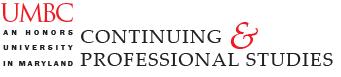 Employee InformationEmployee InformationEmployee InformationEmployee InformationEmployee InformationEmployee InformationEmployee InformationEmployee InformationEmployee InformationEmployee InformationEmployee InformationEmployee InformationEmployee InformationRequester Name:Requester Name:Requester Name:Requester Name:Date:Campus ID:Campus ID:Campus ID:Job Title:Job Title:Job Title:Director/Manager:Director/Manager:Department:Department:Department:Department:CPS PeopleSoft RolesCPS PeopleSoft RolesCPS PeopleSoft RolesCPS PeopleSoft RolesCPS PeopleSoft RolesCPS PeopleSoft RolesCPS PeopleSoft RolesCPS PeopleSoft RolesCPS PeopleSoft RolesCPS PeopleSoft RolesCPS PeopleSoft RolesCPS PeopleSoft RolesCPS PeopleSoft RolesUM_CPS_POWER_USERUM_CPS_POWER_USERUM_CPS_POWER_USERUM_CPS_POWER_USERUM_CPS_SPECIAL_USERUM_CPS_SPECIAL_USERUM_CPS_SPECIAL_USERUM_CPS_SUPER_USERUM_CPS_VIEWUM_CPS_VIEWUM_CPS_VIEWUM_CPS_VIEWUM_RT_ROLE_GRANTINGUM_RT_ROLE_GRANTINGUM_RT_ROLE_GRANTINGAcknowledgement of AuthorizationAcknowledgement of AuthorizationAcknowledgement of AuthorizationAcknowledgement of AuthorizationAcknowledgement of AuthorizationAcknowledgement of AuthorizationAcknowledgement of AuthorizationAcknowledgement of AuthorizationAcknowledgement of AuthorizationAcknowledgement of AuthorizationAcknowledgement of AuthorizationAcknowledgement of AuthorizationAcknowledgement of AuthorizationBy signing this form, the Requester agrees to use these CPS PeopleSoft roles only for UMBC work purposes.  By signing this form, the Director/Manager authorizes that the Requester have access to the CPS PeopleSoft role(s) checked above.By signing this form, the Requester agrees to use these CPS PeopleSoft roles only for UMBC work purposes.  By signing this form, the Director/Manager authorizes that the Requester have access to the CPS PeopleSoft role(s) checked above.By signing this form, the Requester agrees to use these CPS PeopleSoft roles only for UMBC work purposes.  By signing this form, the Director/Manager authorizes that the Requester have access to the CPS PeopleSoft role(s) checked above.By signing this form, the Requester agrees to use these CPS PeopleSoft roles only for UMBC work purposes.  By signing this form, the Director/Manager authorizes that the Requester have access to the CPS PeopleSoft role(s) checked above.By signing this form, the Requester agrees to use these CPS PeopleSoft roles only for UMBC work purposes.  By signing this form, the Director/Manager authorizes that the Requester have access to the CPS PeopleSoft role(s) checked above.By signing this form, the Requester agrees to use these CPS PeopleSoft roles only for UMBC work purposes.  By signing this form, the Director/Manager authorizes that the Requester have access to the CPS PeopleSoft role(s) checked above.By signing this form, the Requester agrees to use these CPS PeopleSoft roles only for UMBC work purposes.  By signing this form, the Director/Manager authorizes that the Requester have access to the CPS PeopleSoft role(s) checked above.By signing this form, the Requester agrees to use these CPS PeopleSoft roles only for UMBC work purposes.  By signing this form, the Director/Manager authorizes that the Requester have access to the CPS PeopleSoft role(s) checked above.By signing this form, the Requester agrees to use these CPS PeopleSoft roles only for UMBC work purposes.  By signing this form, the Director/Manager authorizes that the Requester have access to the CPS PeopleSoft role(s) checked above.By signing this form, the Requester agrees to use these CPS PeopleSoft roles only for UMBC work purposes.  By signing this form, the Director/Manager authorizes that the Requester have access to the CPS PeopleSoft role(s) checked above.By signing this form, the Requester agrees to use these CPS PeopleSoft roles only for UMBC work purposes.  By signing this form, the Director/Manager authorizes that the Requester have access to the CPS PeopleSoft role(s) checked above.By signing this form, the Requester agrees to use these CPS PeopleSoft roles only for UMBC work purposes.  By signing this form, the Director/Manager authorizes that the Requester have access to the CPS PeopleSoft role(s) checked above.By signing this form, the Requester agrees to use these CPS PeopleSoft roles only for UMBC work purposes.  By signing this form, the Director/Manager authorizes that the Requester have access to the CPS PeopleSoft role(s) checked above.Requester SignatureRequester SignatureRequester SignatureRequester SignatureRequester SignatureRequester SignatureRequester SignatureRequester SignatureRequester SignatureRequester SignatureRequester SignatureRequester SignatureDateDirector/Manager SignatureDirector/Manager SignatureDirector/Manager SignatureDirector/Manager SignatureDirector/Manager SignatureDirector/Manager SignatureDirector/Manager SignatureDirector/Manager SignatureDirector/Manager SignatureDirector/Manager SignatureDirector/Manager SignatureDirector/Manager SignatureDate